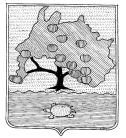 КОМИТЕТ ПО УПРАВЛЕНИЮ МУНИЦИПАЛЬНЫМ ИМУЩЕСТВОМ МУНИЦИПАЛЬНОГО ОБРАЗОВАНИЯ «ПРИВОЛЖСКИЙ РАЙОН» АСТРАХАНСКОЙ ОБЛАСТИРАСПОРЯЖЕНИЕот « 01 »   03 _ 2022 г. №  364р.__с. Началово Об установлении публичного сервитутав отношении земельного участка,расположенного по адресу:Астраханская область, Приволжский район	  На основании ходатайства публичного акционерного общества «Россети Юг», в соответствии со ст. 39.43 Земельного кодекса Российской Федерации, Постановлением Правительства Астраханской области № 232 от 26.05.2020 «О внесении изменений в постановление Правительства Астраханской области от 26.11.2010 № 474-П», ст.ст. 63,64 Устава муниципального образования «Приволжский район» Астраханской области, подпунктом 3.1.5 пункта 3 Положения о комитете по управлению муниципальным имуществом муниципального образования «Приволжский район» Астраханской области:	1. Установить публичный сервитут на части земельных участков, расположенных по адресу: Астраханская область, Приволжский район с кадастровыми номерами: – 30:09:130310:70, р-н Приволжский, с. Карагали, ул. Колхозная, 33; – 30:09:000000:370 (контур №3,6,7), р-н Приволжский, муниципальное образование "Село Карагали"; – 30:09:000000:222 (контур №225), р-н Приволжский, с. Карагали; – 30:09:000000:1268, Приволжский район, с. Карагали, ул. Луговая; – 30:09:000000:1196, Приволжский район, МО "Село Карагали"; – 30:09:000000:1167 (контур №1), Приволжский район, МО "Село Карагали" начало дороги от автомобильной дороги "Астрахань-Камызяк" в юго-восточном направлении с присвоением адреса ул. Мостовая до пересечения автомобильной дороги "Астрахань-Травино", далее в юго-западном направлении с присвоением адреса ул. Почтовая до пересечения автомобильной дороги "Астрахань-Камызяк"; – 30:09:130314:5, р-н Приволжский, с. Карагали, ул. Молодежная, 29; – 30:09:130314:42, р-н Приволжский, с. Карагали, ул. 1-ая Степная, 8; – 30:09:130314:41, р-н Приволжский, с. Карагали, ул. 1 Степная, 17; – 30:09:130314:324, Приволжский муниципальный район, Сельское поселение село Карагали, Село Карагали,улица Молодежная, з/у 23; – 30:09:130314:313, Приволжский муниципальный район, Сельское поселение село Карагали, Карагали Село, Степная 1-я улица, з/у 23; – 30:09:130314:312, Приволжский муниципальный район, Сельское поселение село Карагали, Карагали Село, Степная 1-я улица, з/у 21; – 30:09:130314:310, Приволжский муниципальный район, Сельское поселение село Карагали,  Карагали Село, Степная  1-я,  улица, з/у 25а; – 30:09:130314:309, Приволжский муниципальный район, Сельское поселение село Карагали,  Карагали Село, Степная 1-я  улица, з/у 25; – 30:09:130314:296, Приволжский муниципальный район, Сельское поселение село Карагали, Карагали село, Степная 1-я улица, з/у 19; – 30:09:130314:28, р-н Приволжский, с. Карагали, ул. 1-я Степная, 24; – 30:09:130314:26, р-н Приволжский, с. Карагали, ул. 1-я Степная, 20; – 30:09:130314:24, р-н Приволжский, с. Карагали, ул. Молодежная, 27; – 30:09:130314:169, Приволжский район, с. Карагали, ул. Молодежная, 31; – 30:09:130314:160, Приволжский р-н, с. Карагали, ул. Луговая,3 "а"; – 30:09:130314:119, р-н Приволжский, с Карагали, ул 1-я Степная, 19 "б"; – 30:09:130313:46, р-н Приволжский, с Карагали, ул Молодежная, 7; – 30:09:130101:62, р-н Приволжский, с. Карагали, ул. 1-ая Степная, 7; – 30:09:130101:60, р-н Приволжский, с. Карагали, ул. 1-ая Степная, 5; – 30:09:130101:59, р-н Приволжский, с. Карагали, ул. Степная 1-я, 4; – 30:09:130313:7, р-н Приволжский, с. Карагали, ул. Лермонтова, 9; – 30:09:130313:48, р-н Приволжский, с. Карагали, ул. К. Маркса, 2; – 30:09:130313:43, р-н Приволжский, с. Карагали, ул. Лермонтова, 11; – 30:09:130313:41, р-н Приволжский, с. Карагали, ул. Лермонтова,8; – 30:09:130313:37, р-н Приволжский, с. Карагали, ул. Лермонтова, 7; – 30:09:130313:361, муниципальный район Приволжский, сельское поселение село Карагали, село Карагали, улица Лермонтова, земельный участок 5; – 30:09:130313:351, Приволжский район, с. Карагали, ул. К. Маркса; – 30:09:130313:349, Приволжский район, с. Карагали, ул К. Маркса, 19 а; – 30:09:130313:29, р-н Приволжский, с. Карагали, ул. Лермонтова, 12; – 30:09:130313:216, р-н Приволжский, с. Карагали, ул. К.Маркса, 18 относится к кв. 2; – 30:09:130313:20, р-н Приволжский, с. Карагали, ул. К. Маркса, 10; – 30:09:130313:195, р-н. Приволжский, с. Карагали, ул. К.Маркса; – 30:09:130313:15, р-н Приволжский, с. Карагали, ул. Лермонтова, 16; – 30:09:130313:12, р-н Приволжский, с. Карагали, ул. Лермонтова, 10; – 30:09:130313:1, р-н Приволжский, с. Карагали, ул. Лермонтова, 2; – 30:09:130101:314, р-н Приволжский, с Карагали, ул К.Маркса, 6; – 30:09:130311:10, р-н Приволжский, с. Карагали, ул. Колхозная, 41; – 30:09:130101:507, р-н Приволжский, с. Карагали, ул. Мостовая, 16; – 30:09:130310:89, р-н Приволжский, с. Карагали, ул. А.Сулейманова, 21а; – 30:09:130310:37, р-н Приволжский, с. Карагали, ул. Подгорная, 12; – 30:09:130310:1523, р-н Приволжский, с. Карагали, ул. А.Сулейманова; – 30:09:130310:1487, р-н Приволжский, с Карагали, ул А.Сулейманова, 3; – 30:09:130310:114, р-н Приволжский, с. Карагали, ул. А.Сулейманова, 1; – 30:09:130310:105, р-н Приволжский, с. Карагали, ул. А.Сулейманова, 27; – 30:09:130101:422, р-н Приволжский, с Карагали, ул Колхозная, 25., а также в отношении земельных участков сведения о прохождении границ которых не содержаться в едином государственном реестре недвижимости, но фактически расположены в границах устанавливаемого публичного сервитута, объекта электросетевого хозяйства ВЛ-0,4 кВ от КТП-51, 427 ВЛ-67 РП-2 ф.27 ПС Фунтово.2. Публичный сервитут устанавливается по ходатайству публичного акционерного общества «Россети Юг» (ОГРН 1076164009096, ИНН 6164266561, юридический адрес: 344002, Российская Федерация, Ростовская область, г. Ростов-на-Дону, ул. Большая Садовая, д. 49) в целях размещения объектов электросетевого хозяйства, их неотъемлемых технологических частей на территории Приволжского района Астраханской области. 3. Утвердить границы публичного сервитута, согласно приложению.4. Срок публичного сервитута – 49 (сорок девять) лет.5. Использование земельных участков и (или) расположенных на них объектов недвижимости будет затруднено только при предотвращении или устранении аварийных ситуаций.6. Капитальный ремонт объектов электросетевого хозяйства производится с предварительным уведомлением собственников (землепользователей, землевладельцев, арендаторов) земельных участков 1 раз в 12 лет (продолжительность не превышает три месяца для земельных участков, предназначенных для жилищного строительства, ведения личного подсобного хозяйства, садоводства, огородничества; не превышает один год-в отношении иных земельных участков)7. Обладатель публичного сервитута обязан привести земельный участок в состояние, пригодное для использования в соответствии с видом разрешенного использования, в сроки, предусмотренные пунктом 8 статьи 39.50 Земельного Кодекса Российской Федерации.8. В течении пяти рабочих дней со дня принятия распоряжения:8.1. Разместить распоряжение об установлении публичного сервитута на официальном сайте комитета по управлению муниципальным имуществом муниципального образования «Приволжский район» Астраханской области в информационно-телекоммуникационной сети «Интернет»;8.2. Обеспечить опубликование указанного решения (за исключением приложений к нему) в порядке, установленном для официального опубликования (обнародования) муниципальных правовых актов уставом поселения, городского округа (муниципального района в случае, если земельные участки и (или) земли, в отношении которых установлен публичный сервитут, расположены на межселенной территории) по месту нахождения земельных участков, в отношении которых принято указанное решение.8.3. Направить копию распоряжения правообладателям земельных участков в отношении которых принято решение об установлении публичного сервитута.8.4. Направить копию распоряжения об установлении публичного сервитута в орган регистрации прав.8.5. Направить обладателю публичного сервитута копию решения об установлении публичного сервитута, сведения о лицах, являющихся правообладателями земельных участков, сведения о лицах, подавших заявления об их учете.Врио председателя комитета                                                                                                                                                              Р.И. Усманов